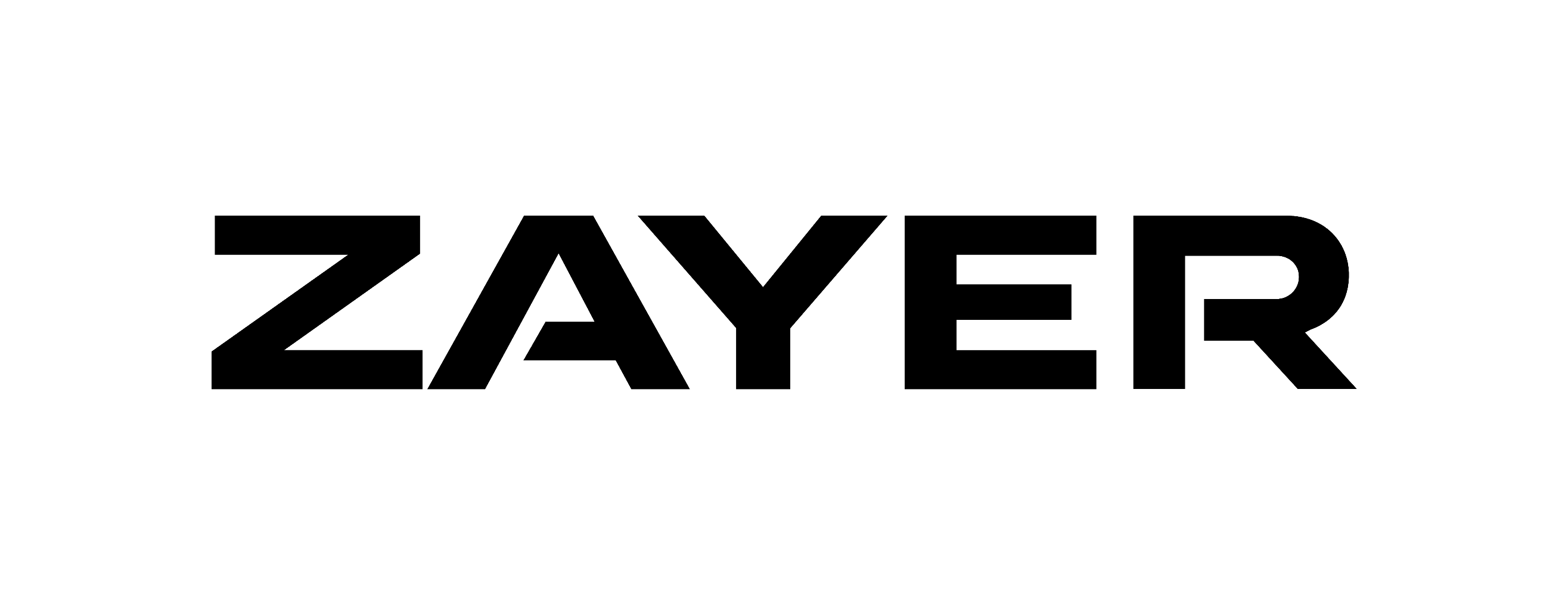 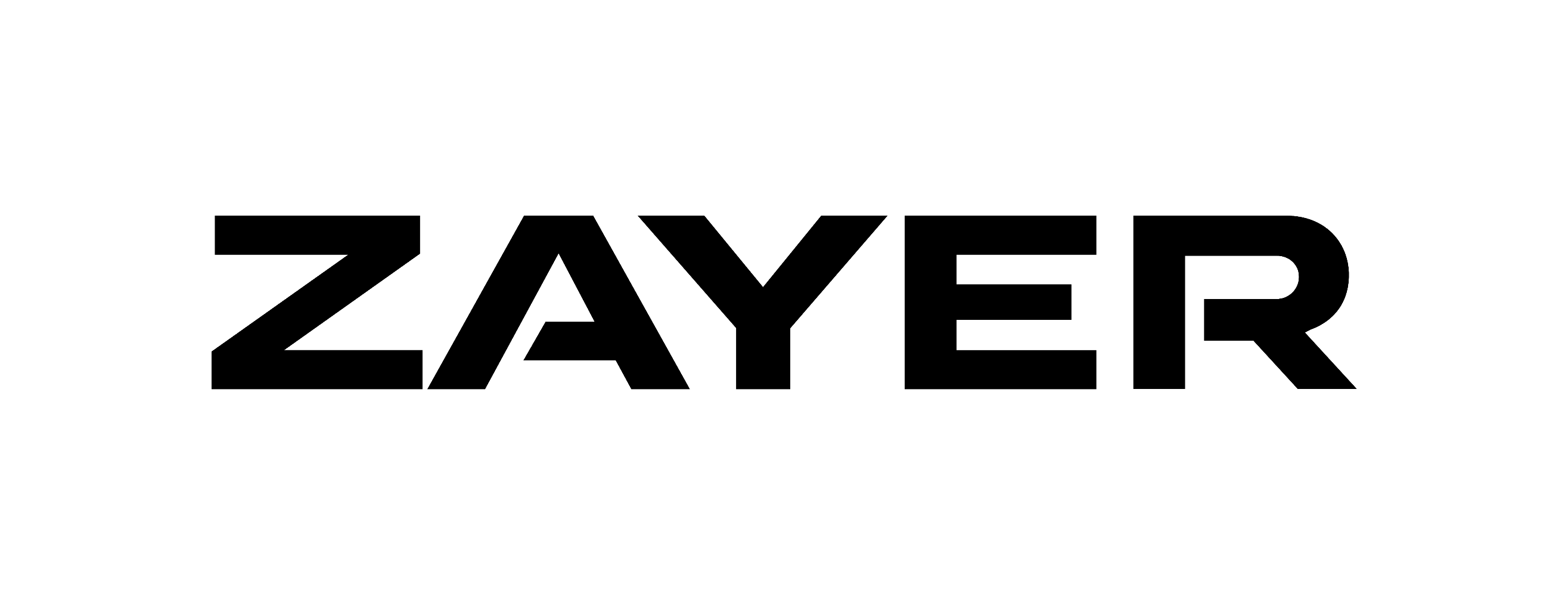 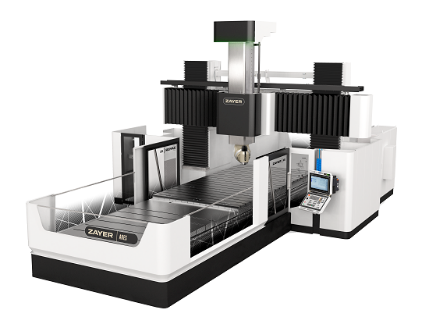   ARES  5000DIMENSIONES DE TRABAJO / WORKING DIMENSIONSDIMENSIONES DE TRABAJO / WORKING DIMENSIONSDIMENSIONES DE TRABAJO / WORKING DIMENSIONSRecorrido longitudinalLongitudinal travel5000mmRecorrido transversalCross travel3850mmRecorrido verticalVertical travel1200mmRecorrido travesañoCross beam travel900mmSuperficie mesaTable surface5000 x 2500mmDistancia entre columnasDistance between columns 3250mmDistancia máx. de la mesa a la nariz del cabezalMax. distance from table to spindle nose1740mmCAPACIDAD DE EJES LINEALES / CAPACITY OF LINEAR AXISCAPACIDAD DE EJES LINEALES / CAPACITY OF LINEAR AXISCAPACIDAD DE EJES LINEALES / CAPACITY OF LINEAR AXISAccionamiento eje longitudinalLongitudinal axis driveDoble motor piñón-cremalleraRack and double motor and pinionDoble motor piñón-cremalleraRack and double motor and pinionAccionamiento eje transversal y verticalCross and vertical axis driveHusillo a bolasBall screwHusillo a bolasBall screwAvance rápidoRapid feed 30000mm/minAvance de trabajoWorking feed 25000mm/minCONTROL NUMERICO / CNCMITSUBISHI M850W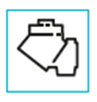 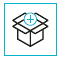 45º, giro contínuo45º, continuous rotationAlmacén de herramientas   60 Tool magazinePotencia	43 kWPowerEquipo refrigeración      6÷37+ 5 bar, 1000 lCoolant equipmentVelocidad de giro del cabezal  7000 rpmSpeed of the spindle headExtractores de virutas: 2 rectos+1 transv. cuello cisneChip conveyors: 2 long. + 1 cross goose neck